კურიკულუმი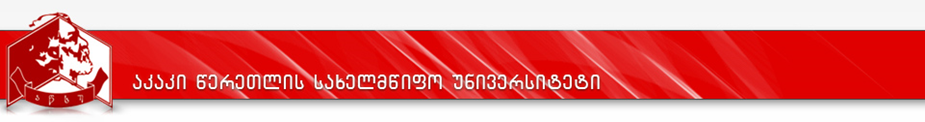 დანართი 1სასწავლო გეგმა 2019-2021წ.წპროგრამის დასახელება: ბიოლოგიამისანიჭებელი კვალიფიკაცია: საბუნებისმეტყველო მეცნიერებათა მაგისტრი  ბიოლოგიაში, ეკოლოგიის მაგისტრი/  MSc in Biology, MSc in Ecologyდანართი 2პროგრამის დასახელებაპროგრამის დასახელებაბიოლოგია / Biologyმისანიჭებელი აკადემიური ხარისხი/კვალიფიკაციამისანიჭებელი აკადემიური ხარისხი/კვალიფიკაციასაბუნებისმეტყველო მეცნიერებათა მაგისტრი  ბიოლოგიაში, ეკოლოგიის მაგისტრი MSc in Biology , MSc in Ecologyფაკულტეტის დასახელებაფაკულტეტის დასახელებაზუსტ და საბუნებისმეტყველო მეცნიერებათაპროგრამის ხელმძღვანელი/ხელმძღვანელები/კოორდინატორიპროგრამის ხელმძღვანელი/ხელმძღვანელები/კოორდინატორიუჯრედის ბიოლოგიანათია ღაჭავა –  ბიოლოგიის დოქტორი, ასოცირებული პროფესორი ადამიანისა და ცხოველთა ფიზიოლოგიარენიკო საკანდელიძე –  ბიოლოგიის დოქტორი,  პროფესორი ეკოლოგიანანა კილაძე – ბიოლოგიის დოქტორი,  ასოცირებული პროფესორი პროგრამის ხანგრძლივობა/ მოცულობა (სემესტრი, კრედიტების რაოდენობა)პროგრამის ხანგრძლივობა/ მოცულობა (სემესტრი, კრედიტების რაოდენობა)პროგრამის ხანგრძლივობა − ოთხი სემესტრი პროგრამის მოცულობა − 120 კრედიტისწავლების ენასწავლების ენაქართულიპროგრამის შემუშავებისა და განახლების თარიღები:პროგრამის შემუშავებისა და განახლების თარიღები:აკრედიტ. გადაწყვეტილება: №66; 6.04.2012ფაკულტეტის  საბჭოს სხდომის ოქმი №8, 24 მაისი 2012 წელი.აკადემიური საბჭოს სხდომის ოქმი №17, 25 მაისი 2012 წელიფაკულტეტის  საბჭოს სხდომის ოქმი№3, 16 მაისი 2014 წელი.ფაკულტეტის საბჭოს სხდომის ოქმი №12, 15 ივნისი, 2016წუნივერსიტეტის აკად. საბჭ.დადგენილება №2 (15/16) 22.09.2016ფაკულტეტის საბჭოს სხდომის ოქმი №1, 11 სექტემბერი 2017 წელი. უნივერსიტეტის აკად. საბჭ.დადგენილება №1 (17/18) 15.09.2017პროგრამაზე დაშვების წინაპირობები (მოთხოვნები)პროგრამაზე დაშვების წინაპირობები (მოთხოვნები)პროგრამაზე დაშვების წინაპირობები (მოთხოვნები)ბაკალავრის ხარისხი საბუნებისმეტყველო მეცნიერებებში (ბიოლოგია, ეკოლოგია და მონათესავე მეცნიერებები) ან მასთან გათანაბრებული დიპლომირებული სპეციალისტი. ბაკალავრის ხარისხის მქონე პირი, რომელმაც დამატებით (Minor) სპეციალობად აირჩია ბიოლოგია და ეკოლოგია. პირი, რომელსაც ჩაბარებული აქვს საერთო სამაგისტრო გამოცდა და მისაღები გამოცდა ბიოლოგიაში.ბაკალავრის ხარისხი საბუნებისმეტყველო მეცნიერებებში (ბიოლოგია, ეკოლოგია და მონათესავე მეცნიერებები) ან მასთან გათანაბრებული დიპლომირებული სპეციალისტი. ბაკალავრის ხარისხის მქონე პირი, რომელმაც დამატებით (Minor) სპეციალობად აირჩია ბიოლოგია და ეკოლოგია. პირი, რომელსაც ჩაბარებული აქვს საერთო სამაგისტრო გამოცდა და მისაღები გამოცდა ბიოლოგიაში.ბაკალავრის ხარისხი საბუნებისმეტყველო მეცნიერებებში (ბიოლოგია, ეკოლოგია და მონათესავე მეცნიერებები) ან მასთან გათანაბრებული დიპლომირებული სპეციალისტი. ბაკალავრის ხარისხის მქონე პირი, რომელმაც დამატებით (Minor) სპეციალობად აირჩია ბიოლოგია და ეკოლოგია. პირი, რომელსაც ჩაბარებული აქვს საერთო სამაგისტრო გამოცდა და მისაღები გამოცდა ბიოლოგიაში.პროგრამის მიზნებიპროგრამის მიზნებიპროგრამის მიზნებიმოამზადოს მაღალკვალიფიციური სპეციალისტები ბიოლოგიური და ეკოლოგიური დისციპლინების ღრმა და სისტემური ცოდნით, ცოდნის პრაქტიკაში გამოყენების უნარით; მაგისტრანტებს მისცეს ფუნდამენტური ცოდნა ბიოლოგიის და ეკოლოგიის თანამედროვე ასპექტებში, შეასწავლოს კვლევის მეთოდები ბიოლოგიაში, ასევე სამეცნიერო ნაშრომების მომზადებისა   და  ვიზუალიზაციის მეთოდები; საკურსო და სამაგისტრო ნაშრომებზე მუშაობისას განუვითაროს ცოდნის პრაქტიკაში გამოყენების, დასკვნების გაკეთების, კომუნიკაციის უნარები.პროგრამა მოდულების სისტემაზეა  აგებული.  მოდულის „ადამიანის და ცხოველთა ფიზიოლოგია”  მიზანია მოამზადოს სპეციალისტი, რომელსაც ექნება ღრმა და სისტემური ცოდნა ორგანიზმში მიმდინარე ნორმალური ფიზიოლოგიური პროცესების შესახებ. მაგისტრანტები  შეისწავლიან  ცენტრალური ნერვული სისტემის მორფო-ფუნქციურ ორგანიზაციას, ნეიროფიზიოლოგიას, ვეგეტატიურ ფუნქციებს, მოტივაცია და ემოციას, ბიოსოციოლოგიას და მემბრანოლოგიას, ნეირობიოლოგიას, ქცევის ფიზიოლოგიას. სასწავლო კურსების  პრაქტიკულ მეცადინეობებსა და სამაგისტრო თემაზე მუშაობის პროცესში ექსპერიმენტები განხორციელდება  ექსპერიმენტულ ცხოველებზე. მოდულის „უჯრედის ბიოლოგია” მიზანია მოამზადოს სპეციალისტი/მკვლევარი მორფოლოგი, რომელსაც ექნება ღრმა და სისტემური ცოდნა უჯრედის ბიოლოგიაში; მაგისტრანტებს გამოუმუშაოს  ცოდნის პრაქტიკაში  გამოყენების და ახალ, გაუთვალისწინებელ, მულტიდისციპლინარულ გარემოში მოქმედების უნარი; პრობლემების გადაწყვეტის ახალი გზების  ძიების, კვლევის განხორციელების, დასკვნების გაკეთების, კომუნიკაციის და სწავლის დამოუკიდებლად წარმართვის უნარი. მაგისტრანტი შეისწავლის  მცენარის უჯრედის ბიოლოგიას, ღეროვანი უჯრედის ქსოვილების კულტურას, უჯრედების მემბრანებს, უჯრედის სტრუქტურულ- ფუნქციურ ორგანიზაციას, ბირთვის სტრუქტურულ ორგანიზაციას, უჯრედულ და გენეტიკურ პათოლოგიებს, უჯრედის ფიზიოლოგიას, ციტოგენეტიკას და გენურ ინჟინერიას.მოდულის „ეკოლოგია” მიზანია მოამზადოს სპეციალისტი, რომელსაც ექნება ეკოლოგიაში ღრმა და სისტემური ცოდნა; მაგისტრანტებს განუვითაროს  ორიგინალური იდეების  შემუშავების, ახალ გაუთვალისწინებელ გარემოში მოქმედების, ცოდნის პრაქტიკაში გამოყენების, კომპლექსური პრობლემების გადაწყვეტის, სწავლის დამოუკიდებლად  წარმართვის, ღირებულებებისადმი  თავისი და სხვების დამოკიდებულების შეფასების უნარი. პროგრამა ითვალისწინებს ტყის ეკოლოგიის, ადამიანის ეკოლოგიის, გლობალური ეკოლოგიის, ეკოლოგიური პარაზიტოლოგიის, ეთოლოგიის, საერთაშორისო გარემოს დაცვითი ორგანიზაციების და კონვენციების შესწავლას. მოამზადოს მაღალკვალიფიციური სპეციალისტები ბიოლოგიური და ეკოლოგიური დისციპლინების ღრმა და სისტემური ცოდნით, ცოდნის პრაქტიკაში გამოყენების უნარით; მაგისტრანტებს მისცეს ფუნდამენტური ცოდნა ბიოლოგიის და ეკოლოგიის თანამედროვე ასპექტებში, შეასწავლოს კვლევის მეთოდები ბიოლოგიაში, ასევე სამეცნიერო ნაშრომების მომზადებისა   და  ვიზუალიზაციის მეთოდები; საკურსო და სამაგისტრო ნაშრომებზე მუშაობისას განუვითაროს ცოდნის პრაქტიკაში გამოყენების, დასკვნების გაკეთების, კომუნიკაციის უნარები.პროგრამა მოდულების სისტემაზეა  აგებული.  მოდულის „ადამიანის და ცხოველთა ფიზიოლოგია”  მიზანია მოამზადოს სპეციალისტი, რომელსაც ექნება ღრმა და სისტემური ცოდნა ორგანიზმში მიმდინარე ნორმალური ფიზიოლოგიური პროცესების შესახებ. მაგისტრანტები  შეისწავლიან  ცენტრალური ნერვული სისტემის მორფო-ფუნქციურ ორგანიზაციას, ნეიროფიზიოლოგიას, ვეგეტატიურ ფუნქციებს, მოტივაცია და ემოციას, ბიოსოციოლოგიას და მემბრანოლოგიას, ნეირობიოლოგიას, ქცევის ფიზიოლოგიას. სასწავლო კურსების  პრაქტიკულ მეცადინეობებსა და სამაგისტრო თემაზე მუშაობის პროცესში ექსპერიმენტები განხორციელდება  ექსპერიმენტულ ცხოველებზე. მოდულის „უჯრედის ბიოლოგია” მიზანია მოამზადოს სპეციალისტი/მკვლევარი მორფოლოგი, რომელსაც ექნება ღრმა და სისტემური ცოდნა უჯრედის ბიოლოგიაში; მაგისტრანტებს გამოუმუშაოს  ცოდნის პრაქტიკაში  გამოყენების და ახალ, გაუთვალისწინებელ, მულტიდისციპლინარულ გარემოში მოქმედების უნარი; პრობლემების გადაწყვეტის ახალი გზების  ძიების, კვლევის განხორციელების, დასკვნების გაკეთების, კომუნიკაციის და სწავლის დამოუკიდებლად წარმართვის უნარი. მაგისტრანტი შეისწავლის  მცენარის უჯრედის ბიოლოგიას, ღეროვანი უჯრედის ქსოვილების კულტურას, უჯრედების მემბრანებს, უჯრედის სტრუქტურულ- ფუნქციურ ორგანიზაციას, ბირთვის სტრუქტურულ ორგანიზაციას, უჯრედულ და გენეტიკურ პათოლოგიებს, უჯრედის ფიზიოლოგიას, ციტოგენეტიკას და გენურ ინჟინერიას.მოდულის „ეკოლოგია” მიზანია მოამზადოს სპეციალისტი, რომელსაც ექნება ეკოლოგიაში ღრმა და სისტემური ცოდნა; მაგისტრანტებს განუვითაროს  ორიგინალური იდეების  შემუშავების, ახალ გაუთვალისწინებელ გარემოში მოქმედების, ცოდნის პრაქტიკაში გამოყენების, კომპლექსური პრობლემების გადაწყვეტის, სწავლის დამოუკიდებლად  წარმართვის, ღირებულებებისადმი  თავისი და სხვების დამოკიდებულების შეფასების უნარი. პროგრამა ითვალისწინებს ტყის ეკოლოგიის, ადამიანის ეკოლოგიის, გლობალური ეკოლოგიის, ეკოლოგიური პარაზიტოლოგიის, ეთოლოგიის, საერთაშორისო გარემოს დაცვითი ორგანიზაციების და კონვენციების შესწავლას. მოამზადოს მაღალკვალიფიციური სპეციალისტები ბიოლოგიური და ეკოლოგიური დისციპლინების ღრმა და სისტემური ცოდნით, ცოდნის პრაქტიკაში გამოყენების უნარით; მაგისტრანტებს მისცეს ფუნდამენტური ცოდნა ბიოლოგიის და ეკოლოგიის თანამედროვე ასპექტებში, შეასწავლოს კვლევის მეთოდები ბიოლოგიაში, ასევე სამეცნიერო ნაშრომების მომზადებისა   და  ვიზუალიზაციის მეთოდები; საკურსო და სამაგისტრო ნაშრომებზე მუშაობისას განუვითაროს ცოდნის პრაქტიკაში გამოყენების, დასკვნების გაკეთების, კომუნიკაციის უნარები.პროგრამა მოდულების სისტემაზეა  აგებული.  მოდულის „ადამიანის და ცხოველთა ფიზიოლოგია”  მიზანია მოამზადოს სპეციალისტი, რომელსაც ექნება ღრმა და სისტემური ცოდნა ორგანიზმში მიმდინარე ნორმალური ფიზიოლოგიური პროცესების შესახებ. მაგისტრანტები  შეისწავლიან  ცენტრალური ნერვული სისტემის მორფო-ფუნქციურ ორგანიზაციას, ნეიროფიზიოლოგიას, ვეგეტატიურ ფუნქციებს, მოტივაცია და ემოციას, ბიოსოციოლოგიას და მემბრანოლოგიას, ნეირობიოლოგიას, ქცევის ფიზიოლოგიას. სასწავლო კურსების  პრაქტიკულ მეცადინეობებსა და სამაგისტრო თემაზე მუშაობის პროცესში ექსპერიმენტები განხორციელდება  ექსპერიმენტულ ცხოველებზე. მოდულის „უჯრედის ბიოლოგია” მიზანია მოამზადოს სპეციალისტი/მკვლევარი მორფოლოგი, რომელსაც ექნება ღრმა და სისტემური ცოდნა უჯრედის ბიოლოგიაში; მაგისტრანტებს გამოუმუშაოს  ცოდნის პრაქტიკაში  გამოყენების და ახალ, გაუთვალისწინებელ, მულტიდისციპლინარულ გარემოში მოქმედების უნარი; პრობლემების გადაწყვეტის ახალი გზების  ძიების, კვლევის განხორციელების, დასკვნების გაკეთების, კომუნიკაციის და სწავლის დამოუკიდებლად წარმართვის უნარი. მაგისტრანტი შეისწავლის  მცენარის უჯრედის ბიოლოგიას, ღეროვანი უჯრედის ქსოვილების კულტურას, უჯრედების მემბრანებს, უჯრედის სტრუქტურულ- ფუნქციურ ორგანიზაციას, ბირთვის სტრუქტურულ ორგანიზაციას, უჯრედულ და გენეტიკურ პათოლოგიებს, უჯრედის ფიზიოლოგიას, ციტოგენეტიკას და გენურ ინჟინერიას.მოდულის „ეკოლოგია” მიზანია მოამზადოს სპეციალისტი, რომელსაც ექნება ეკოლოგიაში ღრმა და სისტემური ცოდნა; მაგისტრანტებს განუვითაროს  ორიგინალური იდეების  შემუშავების, ახალ გაუთვალისწინებელ გარემოში მოქმედების, ცოდნის პრაქტიკაში გამოყენების, კომპლექსური პრობლემების გადაწყვეტის, სწავლის დამოუკიდებლად  წარმართვის, ღირებულებებისადმი  თავისი და სხვების დამოკიდებულების შეფასების უნარი. პროგრამა ითვალისწინებს ტყის ეკოლოგიის, ადამიანის ეკოლოგიის, გლობალური ეკოლოგიის, ეკოლოგიური პარაზიტოლოგიის, ეთოლოგიის, საერთაშორისო გარემოს დაცვითი ორგანიზაციების და კონვენციების შესწავლას. სწავლის შედეგები  (ზოგადი და დარგობრივი კომპეტენციები)(სწავლის შედეგების რუქა ახლავს დანართის სახით, იხ. დანართი 2)სწავლის შედეგები  (ზოგადი და დარგობრივი კომპეტენციები)(სწავლის შედეგების რუქა ახლავს დანართის სახით, იხ. დანართი 2)სწავლის შედეგები  (ზოგადი და დარგობრივი კომპეტენციები)(სწავლის შედეგების რუქა ახლავს დანართის სახით, იხ. დანართი 2)ცოდნა და გაცნობიერებათანამედროვე ბიოლოგიის და ეკოლოგიის  ღრმა და სისტემური ცოდნაბიოლოგიის, ეკოლოგიის მნიშვნელოვანი თეორიების გაგება და გაცნობიერება.კვლევის დაგეგმვის და განხორციელების მეთოდოლოგიის ცოდნა.ციტოგენეტიკური, მორფოლოგიური, ფიზიოლოგიური, სტატისტიკური კვლევის თანამედროვე მეთოდების ცოდნა.ბიოლოგიის და ეკოლოგიის სფეროში კვლევაზე დაფუძნებული დარგობრივი საკითხების ღრმა და სისტემური ცოდნა.თანამედროვე ბიოლოგიის და ეკოლოგიის  ღრმა და სისტემური ცოდნაბიოლოგიის, ეკოლოგიის მნიშვნელოვანი თეორიების გაგება და გაცნობიერება.კვლევის დაგეგმვის და განხორციელების მეთოდოლოგიის ცოდნა.ციტოგენეტიკური, მორფოლოგიური, ფიზიოლოგიური, სტატისტიკური კვლევის თანამედროვე მეთოდების ცოდნა.ბიოლოგიის და ეკოლოგიის სფეროში კვლევაზე დაფუძნებული დარგობრივი საკითხების ღრმა და სისტემური ცოდნა.ცოდნის პრაქტიკაში გამოყენების უნარიბიოლოგიური და ეკოლოგიური დისციპლინების ცოდნის პრაქტიკაში გამოყენება.ახალ გაუთვალისწინებელ და მულტიდისციპლინურ გარემოში მოქმედება.ბიოლოგიური და ეკოლოგიური პრობლემების იდენტიფიცირების, გადაწყვეტის ახალი ორიგინალური გზების მოძიება. კვლევის დამოუკიდებლად განხორციელება უახლესი მეთოდებისა და მიდგომების გამოყენებით.ბიოლოგიური  და ეკოლოგიური პროცესების (სიტუაციების) განსაზღვრა და სამუშაო მოდელის შექმნა, განსხვავებულ სიტუაციაში პრობლემის სწორად შეფასება და გადაჭრა.მცენარეულ და ცხოველურ ობიექტებზე ექსპერიმენტების დამოუკიდებლად ჩატარება.ბიოლოგიური და ეკოლოგიური დისციპლინების ცოდნის პრაქტიკაში გამოყენება.ახალ გაუთვალისწინებელ და მულტიდისციპლინურ გარემოში მოქმედება.ბიოლოგიური და ეკოლოგიური პრობლემების იდენტიფიცირების, გადაწყვეტის ახალი ორიგინალური გზების მოძიება. კვლევის დამოუკიდებლად განხორციელება უახლესი მეთოდებისა და მიდგომების გამოყენებით.ბიოლოგიური  და ეკოლოგიური პროცესების (სიტუაციების) განსაზღვრა და სამუშაო მოდელის შექმნა, განსხვავებულ სიტუაციაში პრობლემის სწორად შეფასება და გადაჭრა.მცენარეულ და ცხოველურ ობიექტებზე ექსპერიმენტების დამოუკიდებლად ჩატარება.დასკვნის უნარიბიოლოგიური და ეკოლოგიური ინფორმაციის შეგროვება და  განმარტება.მოპოვებული ინფორმაციის კრიტიკული ანალიზის საფუძველზე დასაბუთებული დასკვნების ჩამოყალიბება.უახლეს მონაცემებზე დაყრდნობით ინფორმაციის ინოვაციური სინთეზი.ბიოლოგიური და ეკოლოგიური ინფორმაციის შეგროვება და  განმარტება.მოპოვებული ინფორმაციის კრიტიკული ანალიზის საფუძველზე დასაბუთებული დასკვნების ჩამოყალიბება.უახლეს მონაცემებზე დაყრდნობით ინფორმაციის ინოვაციური სინთეზი.კომუნიკაციის უნარიკომუნიკაცია  აკადემიურ და/ან პროფესიულ საზოგადოებასთან.დარგის სპეციფიკიდან გამომდინარე სხვადასხვა აუდიტორიასთან ურთიერთობის ფორმებისა და მიდგომების შერჩევა.თანამედროვე საინფორმაციო და საკომუნიკაციო ტექნოლოგიების გამოყენება პროფესიულ დონეზე.კომუნიკაცია  აკადემიურ და/ან პროფესიულ საზოგადოებასთან.დარგის სპეციფიკიდან გამომდინარე სხვადასხვა აუდიტორიასთან ურთიერთობის ფორმებისა და მიდგომების შერჩევა.თანამედროვე საინფორმაციო და საკომუნიკაციო ტექნოლოგიების გამოყენება პროფესიულ დონეზე.სწავლის უნარისწავლის დამოუკიდებლად წარმართვა.სწავლის პროცესის შეფასება, თავისებურებების გაცნობიერება და  დაგეგმვა.ბიოლოგიის და ეკოლოგიის სფეროში არსებული სამეცნიერო სიახლეების დამოუკიდებლად მოძებნა და ათვისება.სწავლის დამოუკიდებლად წარმართვა.სწავლის პროცესის შეფასება, თავისებურებების გაცნობიერება და  დაგეგმვა.ბიოლოგიის და ეკოლოგიის სფეროში არსებული სამეცნიერო სიახლეების დამოუკიდებლად მოძებნა და ათვისება.ღირებულებებიღირებულებებისადმი საკუთარი და სხვების დამოკიდებულებების შეფასება.ახალი ღირებულებების  დამკვიდრებაში თავისი წვლილის შეტანა.ზოგადი პროფესიული, სამეცნიერო და ლაბორატორიული უსაფრთხოების დაცვა.გარემოსა დაცვის ვალდებულებების გაცნობიერება.ღირებულებებისადმი საკუთარი და სხვების დამოკიდებულებების შეფასება.ახალი ღირებულებების  დამკვიდრებაში თავისი წვლილის შეტანა.ზოგადი პროფესიული, სამეცნიერო და ლაბორატორიული უსაფრთხოების დაცვა.გარემოსა დაცვის ვალდებულებების გაცნობიერება.სწავლების მეთოდებისწავლების მეთოდებისწავლების მეთოდებიპროგრამის ფარგლებში სწავლების პროცესში გამოიყენება სხვადასხვა მეთოდი, რადგან შეუძლებელია ბიოლოგიაში რომელიმე კონკრეტული საკითხის შესწავლა მხოლოდ ერთი მეთოდით. ხშირ შემთხვევაში სწავლება-სწავლის პროცესში ადგილი აქვს ამ მეთოდების შერწყმას, ამით ისინი ავსებენ ერთმანეთს და ერთმანეთში გადადიან.პროგრამაში სხვადასხვა სასწავლო კურსის შესწავლის დროს გამოიყენება სწავლება-სწავლის შემდეგი მეთოდები:ვერბალური ანუ ზეპირსიტყვიერი მეთოდი – ამ მეთოდს მიეკუთვნება ლექცია, თხრობა, საუბარი და სხვა. აღნიშნული მეთოდით პედაგოგი გადასცემს, ხსნის სასწავლო მასალას, ხოლო სტუდენტები მოსმენით, დამახსოვრებითა და გააზრებით მას აქტიურად აღიქვამენ და ითვისებენ.წერითი მუშაობის მეთოდი – გულისხმობს შემდეგი სახის აქტივობებს: ამონაწერებისა და ჩანაწერების გაკეთება, მასალის დაკონსპექტება, თეზისების შედგენა, რეფერატის ან ესეს შესრულება და ა.შ.ლაბორატორიული მეთოდი – გულისხმობს ცდების დაყენებას. დემონსტრირების მეთოდი – გულისხმობს ინფორმაციის ვიზუალურად წარმოდგენას. შედეგის მიღწევის თვალსაზრისით ის საკმაოდ ეფექტურია. ხშირ შემთხვევაში უმჯობესია მასალა ვიზუალური გზით მივაწოდოთ სტუდენტებს. შესასწავლი მასალის დემონსტრირება შესაძლებელია განახორციელდეს როგორც მასწავლებლის, ისე სტუდენტის მიერ. ეს მეთოდი გვეხმარება თვალსაჩინო გავხადოთ სასწავლო მასალის აღქმის სხვადასხვა საფეხური.პრაქტიკული მეთოდი – აერთიანებს ყველა იმ ფორმას, რომელიც სტუდენტს პრაქტიკულ უნარ–ჩვევებს უყალიბებს, აქ სტუდენტი შეძენილი ცოდნის საფუძველზე დამოუკიდებლად ასრულებს ამა თუ იმ აქტივობას. მაგ: საწარმოო პრაქტიკა. ჯგუფური მუშაობა – ამ მეთოდით სწავლება გულისხმობს სტუდენტების ჯგუფებად დაყოფას და მათთვის სასწავლო დავალების მიცემას. ჯგუფის წევრები ინდივიდუალურად ამუშავებენ საკითხს და პარალელურად უზიარებენ მას ჯგუფის დანარჩენ წევრებს. ამ მეთოდით ყველა სტუდენტი ჩართულია სასწავლო პროცესში.დისკუსია/დებატები – ინტელექტუალური სწავლების ერთ–ერთი ყველაზე გავრცელებული მეთოდია. ის ამაღლებს სტუდენტთა ჩართულობის ხარისხსა და აქტივობას. ის არ შემოიფარგლება მხოლოდ პროფესორის მიერ დასმული შეკითხვებით. ამ მეთოდით სტუდენტში ვითარდება მსჯელობისა და საკუთარი აზრის დასაბუთების უნარი. თანამშრომლობითი სწავლება – სწავლების სტრატეგიაა, სადაც ჯგუფის თითოეული წევრი ვალდებულია არა მხოლოდ შეისწავლოს, არამედ დაეხმაროს თანაგუნდელს საგნის უკეთ შესწავლაში, ამით სტუდენტი იძენს პრობლემის აღმოფხვრის უნარს. ახსნა–განმარტებითი მეთოდი – ეფუძნება მსჯელობას მოცემული საკითხის ირგვლივ. პროფესორს მასალის გადმოცემისას მოჰყავს კონკრეტული მაგალითი, რომლის დაწვრილებით განხილვა ხდება მოცემული თემის ფარგლებში. პროგრამის ფარგლებში სწავლების პროცესში გამოიყენება სხვადასხვა მეთოდი, რადგან შეუძლებელია ბიოლოგიაში რომელიმე კონკრეტული საკითხის შესწავლა მხოლოდ ერთი მეთოდით. ხშირ შემთხვევაში სწავლება-სწავლის პროცესში ადგილი აქვს ამ მეთოდების შერწყმას, ამით ისინი ავსებენ ერთმანეთს და ერთმანეთში გადადიან.პროგრამაში სხვადასხვა სასწავლო კურსის შესწავლის დროს გამოიყენება სწავლება-სწავლის შემდეგი მეთოდები:ვერბალური ანუ ზეპირსიტყვიერი მეთოდი – ამ მეთოდს მიეკუთვნება ლექცია, თხრობა, საუბარი და სხვა. აღნიშნული მეთოდით პედაგოგი გადასცემს, ხსნის სასწავლო მასალას, ხოლო სტუდენტები მოსმენით, დამახსოვრებითა და გააზრებით მას აქტიურად აღიქვამენ და ითვისებენ.წერითი მუშაობის მეთოდი – გულისხმობს შემდეგი სახის აქტივობებს: ამონაწერებისა და ჩანაწერების გაკეთება, მასალის დაკონსპექტება, თეზისების შედგენა, რეფერატის ან ესეს შესრულება და ა.შ.ლაბორატორიული მეთოდი – გულისხმობს ცდების დაყენებას. დემონსტრირების მეთოდი – გულისხმობს ინფორმაციის ვიზუალურად წარმოდგენას. შედეგის მიღწევის თვალსაზრისით ის საკმაოდ ეფექტურია. ხშირ შემთხვევაში უმჯობესია მასალა ვიზუალური გზით მივაწოდოთ სტუდენტებს. შესასწავლი მასალის დემონსტრირება შესაძლებელია განახორციელდეს როგორც მასწავლებლის, ისე სტუდენტის მიერ. ეს მეთოდი გვეხმარება თვალსაჩინო გავხადოთ სასწავლო მასალის აღქმის სხვადასხვა საფეხური.პრაქტიკული მეთოდი – აერთიანებს ყველა იმ ფორმას, რომელიც სტუდენტს პრაქტიკულ უნარ–ჩვევებს უყალიბებს, აქ სტუდენტი შეძენილი ცოდნის საფუძველზე დამოუკიდებლად ასრულებს ამა თუ იმ აქტივობას. მაგ: საწარმოო პრაქტიკა. ჯგუფური მუშაობა – ამ მეთოდით სწავლება გულისხმობს სტუდენტების ჯგუფებად დაყოფას და მათთვის სასწავლო დავალების მიცემას. ჯგუფის წევრები ინდივიდუალურად ამუშავებენ საკითხს და პარალელურად უზიარებენ მას ჯგუფის დანარჩენ წევრებს. ამ მეთოდით ყველა სტუდენტი ჩართულია სასწავლო პროცესში.დისკუსია/დებატები – ინტელექტუალური სწავლების ერთ–ერთი ყველაზე გავრცელებული მეთოდია. ის ამაღლებს სტუდენტთა ჩართულობის ხარისხსა და აქტივობას. ის არ შემოიფარგლება მხოლოდ პროფესორის მიერ დასმული შეკითხვებით. ამ მეთოდით სტუდენტში ვითარდება მსჯელობისა და საკუთარი აზრის დასაბუთების უნარი. თანამშრომლობითი სწავლება – სწავლების სტრატეგიაა, სადაც ჯგუფის თითოეული წევრი ვალდებულია არა მხოლოდ შეისწავლოს, არამედ დაეხმაროს თანაგუნდელს საგნის უკეთ შესწავლაში, ამით სტუდენტი იძენს პრობლემის აღმოფხვრის უნარს. ახსნა–განმარტებითი მეთოდი – ეფუძნება მსჯელობას მოცემული საკითხის ირგვლივ. პროფესორს მასალის გადმოცემისას მოჰყავს კონკრეტული მაგალითი, რომლის დაწვრილებით განხილვა ხდება მოცემული თემის ფარგლებში. პროგრამის ფარგლებში სწავლების პროცესში გამოიყენება სხვადასხვა მეთოდი, რადგან შეუძლებელია ბიოლოგიაში რომელიმე კონკრეტული საკითხის შესწავლა მხოლოდ ერთი მეთოდით. ხშირ შემთხვევაში სწავლება-სწავლის პროცესში ადგილი აქვს ამ მეთოდების შერწყმას, ამით ისინი ავსებენ ერთმანეთს და ერთმანეთში გადადიან.პროგრამაში სხვადასხვა სასწავლო კურსის შესწავლის დროს გამოიყენება სწავლება-სწავლის შემდეგი მეთოდები:ვერბალური ანუ ზეპირსიტყვიერი მეთოდი – ამ მეთოდს მიეკუთვნება ლექცია, თხრობა, საუბარი და სხვა. აღნიშნული მეთოდით პედაგოგი გადასცემს, ხსნის სასწავლო მასალას, ხოლო სტუდენტები მოსმენით, დამახსოვრებითა და გააზრებით მას აქტიურად აღიქვამენ და ითვისებენ.წერითი მუშაობის მეთოდი – გულისხმობს შემდეგი სახის აქტივობებს: ამონაწერებისა და ჩანაწერების გაკეთება, მასალის დაკონსპექტება, თეზისების შედგენა, რეფერატის ან ესეს შესრულება და ა.შ.ლაბორატორიული მეთოდი – გულისხმობს ცდების დაყენებას. დემონსტრირების მეთოდი – გულისხმობს ინფორმაციის ვიზუალურად წარმოდგენას. შედეგის მიღწევის თვალსაზრისით ის საკმაოდ ეფექტურია. ხშირ შემთხვევაში უმჯობესია მასალა ვიზუალური გზით მივაწოდოთ სტუდენტებს. შესასწავლი მასალის დემონსტრირება შესაძლებელია განახორციელდეს როგორც მასწავლებლის, ისე სტუდენტის მიერ. ეს მეთოდი გვეხმარება თვალსაჩინო გავხადოთ სასწავლო მასალის აღქმის სხვადასხვა საფეხური.პრაქტიკული მეთოდი – აერთიანებს ყველა იმ ფორმას, რომელიც სტუდენტს პრაქტიკულ უნარ–ჩვევებს უყალიბებს, აქ სტუდენტი შეძენილი ცოდნის საფუძველზე დამოუკიდებლად ასრულებს ამა თუ იმ აქტივობას. მაგ: საწარმოო პრაქტიკა. ჯგუფური მუშაობა – ამ მეთოდით სწავლება გულისხმობს სტუდენტების ჯგუფებად დაყოფას და მათთვის სასწავლო დავალების მიცემას. ჯგუფის წევრები ინდივიდუალურად ამუშავებენ საკითხს და პარალელურად უზიარებენ მას ჯგუფის დანარჩენ წევრებს. ამ მეთოდით ყველა სტუდენტი ჩართულია სასწავლო პროცესში.დისკუსია/დებატები – ინტელექტუალური სწავლების ერთ–ერთი ყველაზე გავრცელებული მეთოდია. ის ამაღლებს სტუდენტთა ჩართულობის ხარისხსა და აქტივობას. ის არ შემოიფარგლება მხოლოდ პროფესორის მიერ დასმული შეკითხვებით. ამ მეთოდით სტუდენტში ვითარდება მსჯელობისა და საკუთარი აზრის დასაბუთების უნარი. თანამშრომლობითი სწავლება – სწავლების სტრატეგიაა, სადაც ჯგუფის თითოეული წევრი ვალდებულია არა მხოლოდ შეისწავლოს, არამედ დაეხმაროს თანაგუნდელს საგნის უკეთ შესწავლაში, ამით სტუდენტი იძენს პრობლემის აღმოფხვრის უნარს. ახსნა–განმარტებითი მეთოდი – ეფუძნება მსჯელობას მოცემული საკითხის ირგვლივ. პროფესორს მასალის გადმოცემისას მოჰყავს კონკრეტული მაგალითი, რომლის დაწვრილებით განხილვა ხდება მოცემული თემის ფარგლებში. პროგრამის სტრუქტურაპროგრამის სტრუქტურაპროგრამის სტრუქტურაპროგრამა გრძელდება 2 წელი (ოთხი  სემესტრი). პროგრამა ფარავს 120 კრედიტს (ECTS*) (60 კრედიტი წელიწადში ან 30 კრედიტი სემესტრში). საერთო სავალდებულო კურსები 35 კრედიტია. არჩევითი სავალდებულო 50 კრედიტი. საკურსო 5 კრედიტი, სამაგისტრო ნაშრომი 30 კრედიტი. პროგრამა გრძელდება 2 წელი (ოთხი  სემესტრი). პროგრამა ფარავს 120 კრედიტს (ECTS*) (60 კრედიტი წელიწადში ან 30 კრედიტი სემესტრში). საერთო სავალდებულო კურსები 35 კრედიტია. არჩევითი სავალდებულო 50 კრედიტი. საკურსო 5 კრედიტი, სამაგისტრო ნაშრომი 30 კრედიტი. პროგრამა გრძელდება 2 წელი (ოთხი  სემესტრი). პროგრამა ფარავს 120 კრედიტს (ECTS*) (60 კრედიტი წელიწადში ან 30 კრედიტი სემესტრში). საერთო სავალდებულო კურსები 35 კრედიტია. არჩევითი სავალდებულო 50 კრედიტი. საკურსო 5 კრედიტი, სამაგისტრო ნაშრომი 30 კრედიტი. სტუდენტის ცოდნის შეფასების სისტემა და კრიტერიუმები/სტუდენტის ცოდნის შეფასების სისტემა და კრიტერიუმები/სტუდენტის ცოდნის შეფასების სისტემა და კრიტერიუმები/კრედიტების მიღება შესაძლებელია მხოლოდ მაგისტრანტის მიერ სილაბუსით დაგეგმილი სწავლების შედეგების მიღწევის შემდეგ.დაუშვებელია მაგისტრანტის მიერ მიღწეული სწავლების შდეგების ერთჯერადად, მხოლოდ დასკვნითი გამოცდების  საფუძველზე შეფასება.მაგისტრანტის გაწეული შრომის შეფასება გარკვეული შეფარდებით უნდა ითვალისწინებდეს:ა) შუალედურ შეფასებას.ბ) დასკვნითი გამოცდის შეფასებას.სასწავლო კურსის მაქსიმალური შეფასება 100 ქულის ტოლია.დასკვნითი გამოცდა არ უნდა შეფასდეს 40 ქულაზე მეტით.დასკვნით გამოცდაზე  გასვლის უფლება  ეძლევა მაგისტრანტს, რომელის შუალედური შეფასებების კომპონენტებში მინიმალური კომპეტენციის ზღვარი ჯამურად შეადგენს არანაკლებ 18 ქულას.დასკვნით გამოცდაზე სტუდენტის მიერ მიღებული შეფასების მინიმალური ზღვარი განისაზღვროს 15 ქულით.შეფასების სისტემით დასაშვებია:       ა) ხუთი სახის დადებითი შეფასება:(A) ფრიადი – შეფასების 91-100 ქულა;(B) ძალიან კარგი – მაქსიმალური შეფასების 81-90 ქულა;(C) კარგი – მაქსიმალური შეფასების 71-80 ქულა;(D) დამაკმაყოფილებელი – მაქსიმალური შეფასების 61-70 ქულა;(E) საკმარისი – მაქსიმალური შეფასების 51-60 ქულა.                  ბ) ორი სახის უარყოფითი შეფასება:(FX) ვერ ჩააბარა – მაქსიმალური შეფასების 41-50 ქულა, რაც ნიშნავს, რომ სტუდენტს ჩასაბარებლად მეტი მუშაობა სჭირდება და ეძლევა დამოუკიდებელი მუშაობით დამატებით გამოცდაზე ერთხელ გასვლის უფლება;(F) ჩაიჭრა – მაქსიმალური შეფასების 40 ქულა და ნაკლები, რაც ნიშნავს, რომ სტუდენტის მიერ ჩატარებული სამუშაო არ არის საკმარისი და მას საგანი ახლიდან აქვს შესასწავლი.საბოლოო შეფასებების მიღება ხდება შუალედური შეფასებებისა და დასკვნითი გამოცდის შეფასების დაჯამების საფუძველზე.საგანმანათლებლო პროგრამის სასწავლო კომპონენტში, FX-ის მიღების შემთხვევაში  დამატებითი გამოცდა დაინიშნება დასკვნითი გამოცდის შედეგების გამოცხადებიდან არანაკლებ 5 დღეში.  სტუდენტის მიერ დამატებით გამოცდაზე მიღებულ შეფასებას არ ემატება დასკვნით შეფასებაში მიღებული ქულათა რაოდენობა. დამატებით გამოცდაზე მიღებული შეფასება არის დასკვნითი შეფასება და აისახება საგანმანათლებლო პროგრამის სასწავლო კომპონენტის საბოლოო შეფასებაში. დამატებით გამოცდაზე მიღებული შეფასების გათვალისწინებით საგანმანათლებლო კომპონენტის საბოლოო შეფასებაში 0-50 ქულის მიღების შემთხვევაში, სტუდენტს უფორმდება შეფასება F-0 ქულა.სასწავლო კურსში სტუდენტის მიღწევების შეფასების დამატებითი კრიტერიუმები განისაზღვრება შესაბამისი სილაბუსით.სამაგისტრო ნაშრომი, უნდა შეფასდეს იმავე ან მომდევნო სემესტრში, რომელშიც სტუდენტი დაასრულებს მასზე მუშაობას. სამაგისტრო ნაშრომი უნდა შეფასდეს ერთჯერადად (დასკვნითი შეფასებით).კრედიტების მიღება შესაძლებელია მხოლოდ მაგისტრანტის მიერ სილაბუსით დაგეგმილი სწავლების შედეგების მიღწევის შემდეგ.დაუშვებელია მაგისტრანტის მიერ მიღწეული სწავლების შდეგების ერთჯერადად, მხოლოდ დასკვნითი გამოცდების  საფუძველზე შეფასება.მაგისტრანტის გაწეული შრომის შეფასება გარკვეული შეფარდებით უნდა ითვალისწინებდეს:ა) შუალედურ შეფასებას.ბ) დასკვნითი გამოცდის შეფასებას.სასწავლო კურსის მაქსიმალური შეფასება 100 ქულის ტოლია.დასკვნითი გამოცდა არ უნდა შეფასდეს 40 ქულაზე მეტით.დასკვნით გამოცდაზე  გასვლის უფლება  ეძლევა მაგისტრანტს, რომელის შუალედური შეფასებების კომპონენტებში მინიმალური კომპეტენციის ზღვარი ჯამურად შეადგენს არანაკლებ 18 ქულას.დასკვნით გამოცდაზე სტუდენტის მიერ მიღებული შეფასების მინიმალური ზღვარი განისაზღვროს 15 ქულით.შეფასების სისტემით დასაშვებია:       ა) ხუთი სახის დადებითი შეფასება:(A) ფრიადი – შეფასების 91-100 ქულა;(B) ძალიან კარგი – მაქსიმალური შეფასების 81-90 ქულა;(C) კარგი – მაქსიმალური შეფასების 71-80 ქულა;(D) დამაკმაყოფილებელი – მაქსიმალური შეფასების 61-70 ქულა;(E) საკმარისი – მაქსიმალური შეფასების 51-60 ქულა.                  ბ) ორი სახის უარყოფითი შეფასება:(FX) ვერ ჩააბარა – მაქსიმალური შეფასების 41-50 ქულა, რაც ნიშნავს, რომ სტუდენტს ჩასაბარებლად მეტი მუშაობა სჭირდება და ეძლევა დამოუკიდებელი მუშაობით დამატებით გამოცდაზე ერთხელ გასვლის უფლება;(F) ჩაიჭრა – მაქსიმალური შეფასების 40 ქულა და ნაკლები, რაც ნიშნავს, რომ სტუდენტის მიერ ჩატარებული სამუშაო არ არის საკმარისი და მას საგანი ახლიდან აქვს შესასწავლი.საბოლოო შეფასებების მიღება ხდება შუალედური შეფასებებისა და დასკვნითი გამოცდის შეფასების დაჯამების საფუძველზე.საგანმანათლებლო პროგრამის სასწავლო კომპონენტში, FX-ის მიღების შემთხვევაში  დამატებითი გამოცდა დაინიშნება დასკვნითი გამოცდის შედეგების გამოცხადებიდან არანაკლებ 5 დღეში.  სტუდენტის მიერ დამატებით გამოცდაზე მიღებულ შეფასებას არ ემატება დასკვნით შეფასებაში მიღებული ქულათა რაოდენობა. დამატებით გამოცდაზე მიღებული შეფასება არის დასკვნითი შეფასება და აისახება საგანმანათლებლო პროგრამის სასწავლო კომპონენტის საბოლოო შეფასებაში. დამატებით გამოცდაზე მიღებული შეფასების გათვალისწინებით საგანმანათლებლო კომპონენტის საბოლოო შეფასებაში 0-50 ქულის მიღების შემთხვევაში, სტუდენტს უფორმდება შეფასება F-0 ქულა.სასწავლო კურსში სტუდენტის მიღწევების შეფასების დამატებითი კრიტერიუმები განისაზღვრება შესაბამისი სილაბუსით.სამაგისტრო ნაშრომი, უნდა შეფასდეს იმავე ან მომდევნო სემესტრში, რომელშიც სტუდენტი დაასრულებს მასზე მუშაობას. სამაგისტრო ნაშრომი უნდა შეფასდეს ერთჯერადად (დასკვნითი შეფასებით).კრედიტების მიღება შესაძლებელია მხოლოდ მაგისტრანტის მიერ სილაბუსით დაგეგმილი სწავლების შედეგების მიღწევის შემდეგ.დაუშვებელია მაგისტრანტის მიერ მიღწეული სწავლების შდეგების ერთჯერადად, მხოლოდ დასკვნითი გამოცდების  საფუძველზე შეფასება.მაგისტრანტის გაწეული შრომის შეფასება გარკვეული შეფარდებით უნდა ითვალისწინებდეს:ა) შუალედურ შეფასებას.ბ) დასკვნითი გამოცდის შეფასებას.სასწავლო კურსის მაქსიმალური შეფასება 100 ქულის ტოლია.დასკვნითი გამოცდა არ უნდა შეფასდეს 40 ქულაზე მეტით.დასკვნით გამოცდაზე  გასვლის უფლება  ეძლევა მაგისტრანტს, რომელის შუალედური შეფასებების კომპონენტებში მინიმალური კომპეტენციის ზღვარი ჯამურად შეადგენს არანაკლებ 18 ქულას.დასკვნით გამოცდაზე სტუდენტის მიერ მიღებული შეფასების მინიმალური ზღვარი განისაზღვროს 15 ქულით.შეფასების სისტემით დასაშვებია:       ა) ხუთი სახის დადებითი შეფასება:(A) ფრიადი – შეფასების 91-100 ქულა;(B) ძალიან კარგი – მაქსიმალური შეფასების 81-90 ქულა;(C) კარგი – მაქსიმალური შეფასების 71-80 ქულა;(D) დამაკმაყოფილებელი – მაქსიმალური შეფასების 61-70 ქულა;(E) საკმარისი – მაქსიმალური შეფასების 51-60 ქულა.                  ბ) ორი სახის უარყოფითი შეფასება:(FX) ვერ ჩააბარა – მაქსიმალური შეფასების 41-50 ქულა, რაც ნიშნავს, რომ სტუდენტს ჩასაბარებლად მეტი მუშაობა სჭირდება და ეძლევა დამოუკიდებელი მუშაობით დამატებით გამოცდაზე ერთხელ გასვლის უფლება;(F) ჩაიჭრა – მაქსიმალური შეფასების 40 ქულა და ნაკლები, რაც ნიშნავს, რომ სტუდენტის მიერ ჩატარებული სამუშაო არ არის საკმარისი და მას საგანი ახლიდან აქვს შესასწავლი.საბოლოო შეფასებების მიღება ხდება შუალედური შეფასებებისა და დასკვნითი გამოცდის შეფასების დაჯამების საფუძველზე.საგანმანათლებლო პროგრამის სასწავლო კომპონენტში, FX-ის მიღების შემთხვევაში  დამატებითი გამოცდა დაინიშნება დასკვნითი გამოცდის შედეგების გამოცხადებიდან არანაკლებ 5 დღეში.  სტუდენტის მიერ დამატებით გამოცდაზე მიღებულ შეფასებას არ ემატება დასკვნით შეფასებაში მიღებული ქულათა რაოდენობა. დამატებით გამოცდაზე მიღებული შეფასება არის დასკვნითი შეფასება და აისახება საგანმანათლებლო პროგრამის სასწავლო კომპონენტის საბოლოო შეფასებაში. დამატებით გამოცდაზე მიღებული შეფასების გათვალისწინებით საგანმანათლებლო კომპონენტის საბოლოო შეფასებაში 0-50 ქულის მიღების შემთხვევაში, სტუდენტს უფორმდება შეფასება F-0 ქულა.სასწავლო კურსში სტუდენტის მიღწევების შეფასების დამატებითი კრიტერიუმები განისაზღვრება შესაბამისი სილაბუსით.სამაგისტრო ნაშრომი, უნდა შეფასდეს იმავე ან მომდევნო სემესტრში, რომელშიც სტუდენტი დაასრულებს მასზე მუშაობას. სამაგისტრო ნაშრომი უნდა შეფასდეს ერთჯერადად (დასკვნითი შეფასებით).დასაქმების სფეროებიდასაქმების სფეროებიდასაქმების სფეროებისამაგისტრო პროგრამის ,,ბიოლოგია“ კურსდამთავრებულები შეიძლება დასაქმდნენ:  ბიოლოგიური, ეკოლოგიური  და სამედიცინო პროფილის სამეცნიერო  კვლევითი დაწესებულებები, შესაბამისი პროფილის  სადიაგნოსტიკო ლაბორატორიები.    სხვადასხვა აკადემიური, სახელმწიფო და სასოფლო-სამეურნეო დაწესებულებები.სანიტარული და ბიოუსაფრთხოების სამსახურები.სამკურნალო პროფილაქტიკური, სანიტარულ-ეკოლოგიური და დაავადებათა კონტროლის დაწესებულებები.ფარმაკოლოგიური და ფარმაცევტული მრეწველობის, სასოფლო-სამეურნეო პროფილის კომპანიები.გარემოს დაცვის, ბუნებრივი რესურსების მართვისა და ეკოლოგიური ზედამხედველობის სამსახურები.ბიომრავალფეროვნების, კონსერვაციის საკითხებზე მომუშავე არასამთავრობო ორგანიზაციების და გარემოსდაცვითი პროგრამების მქონე კერძო კომპანიები.უმაღლესი სასწავლო დაწესებულებები.ზოგადად ისეთი საწარმოები თუ დაწესებულებები, სადაც აუცილბელია ბიოლოგიის, ეკოლოგიის ღრმა და სისტემური ცოდნა და კვლევის ჩატარება დამოუკიდებლად სხვადასხვა მეთოდებისა და მიდგომების გამოყენებით.სამაგისტრო პროგრამის ,,ბიოლოგია“ კურსდამთავრებულები შეიძლება დასაქმდნენ:  ბიოლოგიური, ეკოლოგიური  და სამედიცინო პროფილის სამეცნიერო  კვლევითი დაწესებულებები, შესაბამისი პროფილის  სადიაგნოსტიკო ლაბორატორიები.    სხვადასხვა აკადემიური, სახელმწიფო და სასოფლო-სამეურნეო დაწესებულებები.სანიტარული და ბიოუსაფრთხოების სამსახურები.სამკურნალო პროფილაქტიკური, სანიტარულ-ეკოლოგიური და დაავადებათა კონტროლის დაწესებულებები.ფარმაკოლოგიური და ფარმაცევტული მრეწველობის, სასოფლო-სამეურნეო პროფილის კომპანიები.გარემოს დაცვის, ბუნებრივი რესურსების მართვისა და ეკოლოგიური ზედამხედველობის სამსახურები.ბიომრავალფეროვნების, კონსერვაციის საკითხებზე მომუშავე არასამთავრობო ორგანიზაციების და გარემოსდაცვითი პროგრამების მქონე კერძო კომპანიები.უმაღლესი სასწავლო დაწესებულებები.ზოგადად ისეთი საწარმოები თუ დაწესებულებები, სადაც აუცილბელია ბიოლოგიის, ეკოლოგიის ღრმა და სისტემური ცოდნა და კვლევის ჩატარება დამოუკიდებლად სხვადასხვა მეთოდებისა და მიდგომების გამოყენებით.სამაგისტრო პროგრამის ,,ბიოლოგია“ კურსდამთავრებულები შეიძლება დასაქმდნენ:  ბიოლოგიური, ეკოლოგიური  და სამედიცინო პროფილის სამეცნიერო  კვლევითი დაწესებულებები, შესაბამისი პროფილის  სადიაგნოსტიკო ლაბორატორიები.    სხვადასხვა აკადემიური, სახელმწიფო და სასოფლო-სამეურნეო დაწესებულებები.სანიტარული და ბიოუსაფრთხოების სამსახურები.სამკურნალო პროფილაქტიკური, სანიტარულ-ეკოლოგიური და დაავადებათა კონტროლის დაწესებულებები.ფარმაკოლოგიური და ფარმაცევტული მრეწველობის, სასოფლო-სამეურნეო პროფილის კომპანიები.გარემოს დაცვის, ბუნებრივი რესურსების მართვისა და ეკოლოგიური ზედამხედველობის სამსახურები.ბიომრავალფეროვნების, კონსერვაციის საკითხებზე მომუშავე არასამთავრობო ორგანიზაციების და გარემოსდაცვითი პროგრამების მქონე კერძო კომპანიები.უმაღლესი სასწავლო დაწესებულებები.ზოგადად ისეთი საწარმოები თუ დაწესებულებები, სადაც აუცილბელია ბიოლოგიის, ეკოლოგიის ღრმა და სისტემური ცოდნა და კვლევის ჩატარება დამოუკიდებლად სხვადასხვა მეთოდებისა და მიდგომების გამოყენებით.სწავლისათვის აუცილებელი დამხმარე პირობები/რესურსებისწავლისათვის აუცილებელი დამხმარე პირობები/რესურსებისწავლისათვის აუცილებელი დამხმარე პირობები/რესურსებისამაგისტრო პროგრამა „ბიოლოგია“ უზრუნველყოფილია საუნივერსიტეტო და საფაკულტეტო აკადემიური და მატერიალურ-ტექნიკური ბაზითა და რესურსებით.პროგრამაში სალექციო კურსებით ჩართულნი არიან აკაკი წერეთლის სახელმწიფო უნივერსიტეტის ზუსტ და საბუნებისმეტყველო მეცნიერებათა ფაკულტეტის, ბიოლოგიის დეპარტამენტის პროფესორები. საკანდელიძე რენიკო - პროფესორიჯულაყიძე ერეკლე - ასოცირებული პროფესორიჯულაყიძე ნანა -ასოცირებული პროფესორიკუპრაშვილი ხათუნა - ასოცირებული პროფესორიღაჭავა ნათია - ასოცირებული პროფესორიჩიქვინიძე ქეთევანი - ასოცირებული პროფესორიმარგველაშვილი ნინო - ასოცირებული პროფესორიგაბრიჭიძე მაია - ასოცირებული პროფესორი  მანგალაძე ნინო - ასოცირებული პროფესორიკილაძე ნანა - ასოცირებული პროფესორიგაბუნია მაია - ასოცირებული პროფესორიჟორჟოლიანი ცირა - ასოცირებული პროფესორიმანდარია ნატალია - ასოცირებული პროფესორისასწავლო პროცესისათვის გამოიყენება აწსუ სალექციო აუდიტორიები, სასწავლო ლაბორატორიები, საუნივერსიტეტო ბიბლიოთეკა, სამკითხველო დარბაზები. უცხო ენათა შემსწავლელი ცენტრი, ტრადიციული პროგრამების პაკეტით აღჭურვილი ინტერნეტში ჩართული კომპიტერული ცენტრი, საჭირო ინფორმაციის მოპოვების და ელექტრონული ბიბლიოთეკით სარგებლობისათვის სტუდენტთა რეგისტრაციის და სასწავლო პროცესის მართვის საუნივერსიტეტო ქსელი. სტუდენტთა აქტივობის ხელშემწყობი სამსახურები. დეპარტამენტში არსებული კერძო ლიტერატურა. ბიოლოგიის დეპარტამენტის კაბინეტ-ლაბორატორიები :1. უმაღლესი ნერვული მოქმედების კვლევითი ლაბორატორია (1101)2. გენეტიკის ლაბორატორია (5102)3. ჰერბარიუმი (5110)4. მიკრობიოლოგია-ვირუსოლოგიის ლაბორატორია (5201)5. ადამიანის და ცხოველთა ფიზიოლოგიის ლაბორატორია (5301)6. ადამიანის ნორმალური ანატომიის ლაბორატორია (5302)7. ციტოლოგია, ჰისტოლოგიის ლაბორატორია (5306)8. მცენარეთა ბიოლოგიის ლაბორატორია (5307)9. ზოოლოგიის და ეკოლოგიის კაბინეტი (5308)10. ზოოლოგიის მუზეუმი (5310)ბიოლოგიის დეპარტამენტი აღჭურვილია ლაბორატორიული ტექნიკით:  თერმოსტატი, სანჯღრეველები, აბაზანა, დისტილატის აპარატი, ავტოკლავი, ბიოქიმიური და მიკრობიოლოგიური ჭურჭელი და აპარატურა, აპარატი ელექტროფორეზისათვის, PCR სისტემა, სისტემა იმუნოფერმენტული ანალიზისათვის, ფეკი, თხელფენოვანი ქრომატოგრაფიის სისტემა, ცენტრიფუგები, ანალიზური და ტორსიული სასწორები, ბინოკულარული მიკროსკოპი, ბინოკულარული მიკროსკოპი ციფრული კამერით და სტუდენტური მიკროსკოპები, სპექტროფოტომეტრი ულტრაიისფერი სპექტრით, სპექტროფოტომეტრი, როტაციული მიკროტომი, pH მეტრი, ლამინარის ბოქსი, როტაციული ლიოფილიზატორი, ავტომატური პიპეტების ნაკრები. გარემოს მონიტორინგისა და ანალიზის 2 პორტატიული ლაბორატორია: 1) ფლუორესცენტული სპექტროფოტომეტრი მყარი სინჯების ანალიზისათვის და 2) ატმოსფერული ჰაერის კონტროლის მრავალფუნქციური სისტემა სამაგისტრო პროგრამა „ბიოლოგია“ უზრუნველყოფილია საუნივერსიტეტო და საფაკულტეტო აკადემიური და მატერიალურ-ტექნიკური ბაზითა და რესურსებით.პროგრამაში სალექციო კურსებით ჩართულნი არიან აკაკი წერეთლის სახელმწიფო უნივერსიტეტის ზუსტ და საბუნებისმეტყველო მეცნიერებათა ფაკულტეტის, ბიოლოგიის დეპარტამენტის პროფესორები. საკანდელიძე რენიკო - პროფესორიჯულაყიძე ერეკლე - ასოცირებული პროფესორიჯულაყიძე ნანა -ასოცირებული პროფესორიკუპრაშვილი ხათუნა - ასოცირებული პროფესორიღაჭავა ნათია - ასოცირებული პროფესორიჩიქვინიძე ქეთევანი - ასოცირებული პროფესორიმარგველაშვილი ნინო - ასოცირებული პროფესორიგაბრიჭიძე მაია - ასოცირებული პროფესორი  მანგალაძე ნინო - ასოცირებული პროფესორიკილაძე ნანა - ასოცირებული პროფესორიგაბუნია მაია - ასოცირებული პროფესორიჟორჟოლიანი ცირა - ასოცირებული პროფესორიმანდარია ნატალია - ასოცირებული პროფესორისასწავლო პროცესისათვის გამოიყენება აწსუ სალექციო აუდიტორიები, სასწავლო ლაბორატორიები, საუნივერსიტეტო ბიბლიოთეკა, სამკითხველო დარბაზები. უცხო ენათა შემსწავლელი ცენტრი, ტრადიციული პროგრამების პაკეტით აღჭურვილი ინტერნეტში ჩართული კომპიტერული ცენტრი, საჭირო ინფორმაციის მოპოვების და ელექტრონული ბიბლიოთეკით სარგებლობისათვის სტუდენტთა რეგისტრაციის და სასწავლო პროცესის მართვის საუნივერსიტეტო ქსელი. სტუდენტთა აქტივობის ხელშემწყობი სამსახურები. დეპარტამენტში არსებული კერძო ლიტერატურა. ბიოლოგიის დეპარტამენტის კაბინეტ-ლაბორატორიები :1. უმაღლესი ნერვული მოქმედების კვლევითი ლაბორატორია (1101)2. გენეტიკის ლაბორატორია (5102)3. ჰერბარიუმი (5110)4. მიკრობიოლოგია-ვირუსოლოგიის ლაბორატორია (5201)5. ადამიანის და ცხოველთა ფიზიოლოგიის ლაბორატორია (5301)6. ადამიანის ნორმალური ანატომიის ლაბორატორია (5302)7. ციტოლოგია, ჰისტოლოგიის ლაბორატორია (5306)8. მცენარეთა ბიოლოგიის ლაბორატორია (5307)9. ზოოლოგიის და ეკოლოგიის კაბინეტი (5308)10. ზოოლოგიის მუზეუმი (5310)ბიოლოგიის დეპარტამენტი აღჭურვილია ლაბორატორიული ტექნიკით:  თერმოსტატი, სანჯღრეველები, აბაზანა, დისტილატის აპარატი, ავტოკლავი, ბიოქიმიური და მიკრობიოლოგიური ჭურჭელი და აპარატურა, აპარატი ელექტროფორეზისათვის, PCR სისტემა, სისტემა იმუნოფერმენტული ანალიზისათვის, ფეკი, თხელფენოვანი ქრომატოგრაფიის სისტემა, ცენტრიფუგები, ანალიზური და ტორსიული სასწორები, ბინოკულარული მიკროსკოპი, ბინოკულარული მიკროსკოპი ციფრული კამერით და სტუდენტური მიკროსკოპები, სპექტროფოტომეტრი ულტრაიისფერი სპექტრით, სპექტროფოტომეტრი, როტაციული მიკროტომი, pH მეტრი, ლამინარის ბოქსი, როტაციული ლიოფილიზატორი, ავტომატური პიპეტების ნაკრები. გარემოს მონიტორინგისა და ანალიზის 2 პორტატიული ლაბორატორია: 1) ფლუორესცენტული სპექტროფოტომეტრი მყარი სინჯების ანალიზისათვის და 2) ატმოსფერული ჰაერის კონტროლის მრავალფუნქციური სისტემა სამაგისტრო პროგრამა „ბიოლოგია“ უზრუნველყოფილია საუნივერსიტეტო და საფაკულტეტო აკადემიური და მატერიალურ-ტექნიკური ბაზითა და რესურსებით.პროგრამაში სალექციო კურსებით ჩართულნი არიან აკაკი წერეთლის სახელმწიფო უნივერსიტეტის ზუსტ და საბუნებისმეტყველო მეცნიერებათა ფაკულტეტის, ბიოლოგიის დეპარტამენტის პროფესორები. საკანდელიძე რენიკო - პროფესორიჯულაყიძე ერეკლე - ასოცირებული პროფესორიჯულაყიძე ნანა -ასოცირებული პროფესორიკუპრაშვილი ხათუნა - ასოცირებული პროფესორიღაჭავა ნათია - ასოცირებული პროფესორიჩიქვინიძე ქეთევანი - ასოცირებული პროფესორიმარგველაშვილი ნინო - ასოცირებული პროფესორიგაბრიჭიძე მაია - ასოცირებული პროფესორი  მანგალაძე ნინო - ასოცირებული პროფესორიკილაძე ნანა - ასოცირებული პროფესორიგაბუნია მაია - ასოცირებული პროფესორიჟორჟოლიანი ცირა - ასოცირებული პროფესორიმანდარია ნატალია - ასოცირებული პროფესორისასწავლო პროცესისათვის გამოიყენება აწსუ სალექციო აუდიტორიები, სასწავლო ლაბორატორიები, საუნივერსიტეტო ბიბლიოთეკა, სამკითხველო დარბაზები. უცხო ენათა შემსწავლელი ცენტრი, ტრადიციული პროგრამების პაკეტით აღჭურვილი ინტერნეტში ჩართული კომპიტერული ცენტრი, საჭირო ინფორმაციის მოპოვების და ელექტრონული ბიბლიოთეკით სარგებლობისათვის სტუდენტთა რეგისტრაციის და სასწავლო პროცესის მართვის საუნივერსიტეტო ქსელი. სტუდენტთა აქტივობის ხელშემწყობი სამსახურები. დეპარტამენტში არსებული კერძო ლიტერატურა. ბიოლოგიის დეპარტამენტის კაბინეტ-ლაბორატორიები :1. უმაღლესი ნერვული მოქმედების კვლევითი ლაბორატორია (1101)2. გენეტიკის ლაბორატორია (5102)3. ჰერბარიუმი (5110)4. მიკრობიოლოგია-ვირუსოლოგიის ლაბორატორია (5201)5. ადამიანის და ცხოველთა ფიზიოლოგიის ლაბორატორია (5301)6. ადამიანის ნორმალური ანატომიის ლაბორატორია (5302)7. ციტოლოგია, ჰისტოლოგიის ლაბორატორია (5306)8. მცენარეთა ბიოლოგიის ლაბორატორია (5307)9. ზოოლოგიის და ეკოლოგიის კაბინეტი (5308)10. ზოოლოგიის მუზეუმი (5310)ბიოლოგიის დეპარტამენტი აღჭურვილია ლაბორატორიული ტექნიკით:  თერმოსტატი, სანჯღრეველები, აბაზანა, დისტილატის აპარატი, ავტოკლავი, ბიოქიმიური და მიკრობიოლოგიური ჭურჭელი და აპარატურა, აპარატი ელექტროფორეზისათვის, PCR სისტემა, სისტემა იმუნოფერმენტული ანალიზისათვის, ფეკი, თხელფენოვანი ქრომატოგრაფიის სისტემა, ცენტრიფუგები, ანალიზური და ტორსიული სასწორები, ბინოკულარული მიკროსკოპი, ბინოკულარული მიკროსკოპი ციფრული კამერით და სტუდენტური მიკროსკოპები, სპექტროფოტომეტრი ულტრაიისფერი სპექტრით, სპექტროფოტომეტრი, როტაციული მიკროტომი, pH მეტრი, ლამინარის ბოქსი, როტაციული ლიოფილიზატორი, ავტომატური პიპეტების ნაკრები. გარემოს მონიტორინგისა და ანალიზის 2 პორტატიული ლაბორატორია: 1) ფლუორესცენტული სპექტროფოტომეტრი მყარი სინჯების ანალიზისათვის და 2) ატმოსფერული ჰაერის კონტროლის მრავალფუნქციური სისტემა №კურსის დასახელებაკრდატვირთვის მოცულობა, სთ-შიდატვირთვის მოცულობა, სთ-შიდატვირთვის მოცულობა, სთ-შიდატვირთვის მოცულობა, სთ-შილ/პ/ლ/ჯგსემესტრისემესტრისემესტრისემესტრიდაშვების წინაპირობა№კურსის დასახელებაკრსულსაკონტაქტოსაკონტაქტოდამლ/პ/ლ/ჯგIIIIIIIVდაშვების წინაპირობა№კურსის დასახელებაკრსულაუდიტორულიშუალედ. დასკვნითი გამოცდებიდამლ/პ/ლ/ჯგIIIIIIIVდაშვების წინაპირობა123456789101112131პროგრამის სავალდებულო მოდულები (70 კრედიტი)პროგრამის სავალდებულო მოდულები (70 კრედიტი)პროგრამის სავალდებულო მოდულები (70 კრედიტი)პროგრამის სავალდებულო მოდულები (70 კრედიტი)პროგრამის სავალდებულო მოდულები (70 კრედიტი)პროგრამის სავალდებულო მოდულები (70 კრედიტი)პროგრამის სავალდებულო მოდულები (70 კრედიტი)პროგრამის სავალდებულო მოდულები (70 კრედიტი)პროგრამის სავალდებულო მოდულები (70 კრედიტი)პროგრამის სავალდებულო მოდულები (70 კრედიტი)პროგრამის სავალდებულო მოდულები (70 კრედიტი)პროგრამის სავალდებულო მოდულები (70 კრედიტი)1.1დარგობრივი უცხო ენა 15125453770/3/0/051.2დარგობრივი უცხო ენა 25125453770/3/0/051.3ბიოლოგიისა და ეკოლოგიის  თანამედროვე ასპექტები102509031573/3/0/0101.4კვლევის მეთოდები ბიოლოგიაში102509031572/3/1/0101.5სამეცნიერო ნაშრომის მომზადება და ვიზუალიზაცია5125453771/2/0/051.6საკურსო ნაშრომი5125309551.7სამაგისტრო ნაშრომი307505070030სულსულ70175034115139421301030პროგრამის სავალდებულო არჩევითი მოდულები (50 კრედიტი)პროგრამის სავალდებულო არჩევითი მოდულები (50 კრედიტი)პროგრამის სავალდებულო არჩევითი მოდულები (50 კრედიტი)პროგრამის სავალდებულო არჩევითი მოდულები (50 კრედიტი)პროგრამის სავალდებულო არჩევითი მოდულები (50 კრედიტი)პროგრამის სავალდებულო არჩევითი მოდულები (50 კრედიტი)პროგრამის სავალდებულო არჩევითი მოდულები (50 კრედიტი)პროგრამის სავალდებულო არჩევითი მოდულები (50 კრედიტი)პროგრამის სავალდებულო არჩევითი მოდულები (50 კრედიტი)პროგრამის სავალდებულო არჩევითი მოდულები (50 კრედიტი)პროგრამის სავალდებულო არჩევითი მოდულები (50 კრედიტი)პროგრამის სავალდებულო არჩევითი მოდულები (50 კრედიტი)2მოდული - უჯრედის ბიოლოგიამოდული - უჯრედის ბიოლოგიამოდული - უჯრედის ბიოლოგიამოდული - უჯრედის ბიოლოგიამოდული - უჯრედის ბიოლოგიამოდული - უჯრედის ბიოლოგიამოდული - უჯრედის ბიოლოგიამოდული - უჯრედის ბიოლოგიამოდული - უჯრედის ბიოლოგიამოდული - უჯრედის ბიოლოგიამოდული - უჯრედის ბიოლოგიამოდული - უჯრედის ბიოლოგიასავალდებულო კურსებისავალდებულო კურსებისავალდებულო კურსებისავალდებულო კურსებისავალდებულო კურსებისავალდებულო კურსებისავალდებულო კურსებისავალდებულო კურსებისავალდებულო კურსებისავალდებულო კურსებისავალდებულო კურსებისავალდებულო კურსები2.1მცენარეული უჯრედის ბიოლოგია5125453772/1/0/052.2ფიტოჰორმონები5125453772/1/0/052.3ღეროვანი უჯრედები და ქსოვილების კულტურა5125453771/2/0/052.4უჯრედის მემბრანები5125453772/1/0/052.5უჯრედის კომპარტმენტების სტრუქტურულ-ფუნქციური ორგანიზაცია5125453772/1/0/052.6ბირთვის 3D სტრუქტურული ორგანიზაცია5125453772/1/0/052.7უჯრედული და გენეტიკური პათოლოგიები5125453772/1/0/052.8უჯრედის ფიზიოლოგია5125453772/1/0/05არჩევითი კურსიარჩევითი კურსიარჩევითი კურსიარჩევითი კურსიარჩევითი კურსიარჩევითი კურსიარჩევითი კურსიარჩევითი კურსიარჩევითი კურსიარჩევითი კურსიარჩევითი კურსიარჩევითი კურსი2.9ციტოგენეტიკა5125453772/1/0/052.10გენური ინჟინერია5125453772/1/0/05სულსულ5012504503077020303მოდული – ადამიანისა და ცხოველთა ფიზიოლოგიამოდული – ადამიანისა და ცხოველთა ფიზიოლოგიამოდული – ადამიანისა და ცხოველთა ფიზიოლოგიამოდული – ადამიანისა და ცხოველთა ფიზიოლოგიამოდული – ადამიანისა და ცხოველთა ფიზიოლოგიამოდული – ადამიანისა და ცხოველთა ფიზიოლოგიამოდული – ადამიანისა და ცხოველთა ფიზიოლოგიამოდული – ადამიანისა და ცხოველთა ფიზიოლოგიამოდული – ადამიანისა და ცხოველთა ფიზიოლოგიამოდული – ადამიანისა და ცხოველთა ფიზიოლოგიამოდული – ადამიანისა და ცხოველთა ფიზიოლოგიამოდული – ადამიანისა და ცხოველთა ფიზიოლოგიასავალდებულო კურსებისავალდებულო კურსებისავალდებულო კურსებისავალდებულო კურსებისავალდებულო კურსებისავალდებულო კურსებისავალდებულო კურსებისავალდებულო კურსებისავალდებულო კურსებისავალდებულო კურსებისავალდებულო კურსებისავალდებულო კურსები3.1ცენტრალური ნეტვული სისტემის მორფო- ფუნქციური ორგანიზაცია 5125453772/1/0/053.2ნეიროფიზიოლოგია 5125453772/1/0/053.3ვეგეტაციური ფუნქციები5125453772/1/0/053.4მოტივაცია და ემოცია 5125453772/1/0/053.5ქცევის ფიზიოლოგია 102509061574/2/0/0103.6ნეირო ბიოლოგია 102509061573/3/0/010არჩევითი კურსიარჩევითი კურსიარჩევითი კურსიარჩევითი კურსიარჩევითი კურსიარჩევითი კურსიარჩევითი კურსიარჩევითი კურსიარჩევითი კურსიარჩევითი კურსიარჩევითი კურსიარჩევითი კურსი3.7ბიოსოციოლოგია 5125453772/1/0/053.8მემბრანოლოგია5125453772/1/0/05სულ5012504503077020304მოდული – ეკოლოგიამოდული – ეკოლოგიამოდული – ეკოლოგიამოდული – ეკოლოგიამოდული – ეკოლოგიამოდული – ეკოლოგიამოდული – ეკოლოგიამოდული – ეკოლოგიამოდული – ეკოლოგიამოდული – ეკოლოგიამოდული – ეკოლოგიამოდული – ეკოლოგიასავალდებულო კურსებისავალდებულო კურსებისავალდებულო კურსებისავალდებულო კურსებისავალდებულო კურსებისავალდებულო კურსებისავალდებულო კურსებისავალდებულო კურსებისავალდებულო კურსებისავალდებულო კურსებისავალდებულო კურსებისავალდებულო კურსები4.1ტყის ეკოლოგია102509031574/2/0/0104.2ეკოლოგიური პარაზიტოლოგია102509031574/2/0/0104.3ეთოლოგია102509061574/2/0/0104.4გლობალური ეკოლოგია102509061574/2/0/010არჩევითი კურსებიარჩევითი კურსებიარჩევითი კურსებიარჩევითი კურსებიარჩევითი კურსებიარჩევითი კურსებიარჩევითი კურსებიარჩევითი კურსებიარჩევითი კურსებიარჩევითი კურსებიარჩევითი კურსებიარჩევითი კურსები4.5საერთაშორისო გარემოს დაცვითი ორგანიზაციები და კონვენციები5125453772/1/0/05[4.1]4.6ადამიანის ეკოლოგია5125453772/1/0/05სულსულ501250450307702030სულსულ12030303030№კურსის დასახელებაკომპეტენციებიკომპეტენციებიკომპეტენციებიკომპეტენციებიკომპეტენციებიკომპეტენციები№კურსის დასახელებაცოდნა და გაცნობიერებაცოდნის პრაქტიკაში გამოყენების უნარიდასკვნის გაკეთების უნარიკომუნიკაციის უნარისწავლის უნარიღირებულებები1.1დარგობრივი უცხო ენა 1XXXXX1.2დარგობრივი უცხო ენა 2XXXXX1.3ბიოლოგიისა და ეკოლოგიის  თანამედროვე ასპექტებიXXXXXX1.4კვლევის მეთოდები ბიოლოგიაშიXXXXXX1.5სამეცნიერო ნაშრომის მომზადება და ვიზუალიზაციაXXXX1.6საკურსო ნაშრომიXXXXXX1.7სამაგისტრო ნაშრომიXXXXXX2.1.მცენარეული უჯრედის ბიოლოგიაXXXXX2.2.ფიტოჰორმონებიXXXX2.3.ღეროვანი უჯრედები და ქსოვილების კულტურაXXXXXX2.4.უჯრედის მემბრანებიXXXX2.5უჯრედის კომპარტმენტების სტრუქტურულ ფუნქციური ორგანიზაციაXXXXXX2.6ბირთვის 3D სტრუქტურული ორგანიზაციაXXXXXX2.7უჯრედული და გენეტიკური პათოლოგიებიXXXXX2.8უჯრედის ფიზიოლოგიაXXXXX2.9ციტოგენეტიკაXXXXX2.10გენური ინჟინერია XXXX3.1.ცენტრალური ნეტვული სისტემის მორფო ფუნქციური ორგანიზაცია XXXX3.2.ნეირო ფიზიოლოგია XXXX3.3.ვეგეტაციური ფუნქციებიXXXX3.4.მოტივაცია და ემოცია XXXX3.5.ქცევის ფიზიოლოგია XXXX3.6.ნეირობიოლოგია XXXX3.7.ბიოსოციოლოგია XXXXX3.8მემბრანოლოგიაXXXXX4.1.ტყის ეკოლოგიაXXXXXX4.2.ეკოლოგიური პარაზიტოლოგიაXXX4.3.ეთოლოგიაXXXXXX4.4.გლობალური ეკოლოგიაXXXXXX4.5.საერთაშორისო გარემოს დაცვითი ორგანიზაციები და კონვენციებიXXX4.6.ადამიანის ეკოლოგიაXXXX